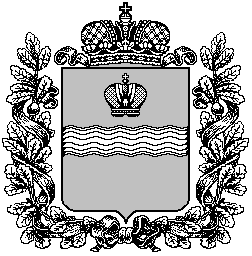 ТЕРРИТОРИАЛЬНАЯ ИЗБИРАТЕЛЬНАЯ КОМИССИЯ МЕДЫНСКОГО  РАЙОНА
Р Е Ш Е Н И Е28 апреля 2023 г.				                     			№157г. МедыньО кандидатурах для исключения из резерва составов участковых комиссийНа основании пункта 9 статьи 26 и пункта 51 статьи 27 Федерального закона «Об основных гарантиях избирательных прав и права на участие в референдуме граждан Российской Федерации», пункта 25 Порядка формирования резерва составов участковых комиссий и назначения нового члена участковой комиссии из резерва составов участковых комиссий, утвержденного постановлением ЦИК России от 5 декабря 2012 года №152/1137-6, территориальная избирательная комиссия Медынского района  Р Е Ш И Л А:           1. Предложить для исключения из резерва составов участковых комиссий территориальной избирательной комиссии Медынского района Калужской области кандидатуры, согласно приложению к настоящему решению в соответствии с подпунктом «а» пункта 25 Порядка,  на основании личного письменного заявления лица, зачисленного в резерв составов участковых комиссий.Направить настоящее решение и список кандидатур, предлагаемых для исключения из резерва составов участковых комиссий  в Избирательную комиссию Калужской области.              3. Разместить настоящее решение на странице ТИК Медынского района на портале органов власти Калужской области в информационно-коммуникационной сети Интернет. Приложение к решению территориальной избирательной комиссии Медынского районаот 28.04.2023 г. № 157Список кандидатур для исключения из резерва составов  участковых комиссий территориальная избирательная комиссии Медынского района Калужской области на основании подпункта «а» пункта 25 ПорядкаПредседатель  территориальной избирательной комиссии                                                                Л.Н. БабушкинаСекретарь организационного заседания                  И.Ю. Прокшина№ п/пФамилия Имя ОтчествоНаименование субъекта выдвиженияНаименование субъекта выдвиженияГолубева Галина НиколаевнаГолубева Галина Николаевнасобрание избирателей по месту жительстваГордеева Нина КонстантиновнаГордеева Нина КонстантиновнаКАЛУЖСКОЕ РЕГИОНАЛЬНОЕ ОТДЕЛЕНИЕ политической партии "КОММУНИСТИЧЕСКАЯ ПАРТИЯ РОССИЙСКОЙ ФЕДЕРАЦИИ"Егорова Татьяна МихайловнаЕгорова Татьяна Михайловнасобрание избирателей по месту работыЗайцева Лидия ДмитриевнаЗайцева Лидия Дмитриевнасобрание избирателей по месту жительстваКонстантинова Людмила АлександровнаКонстантинова Людмила Александровнасобрание избирателей по месту жительства Муравьева Валентина МихайловнаМуравьева Валентина Михайловнасобрание избирателей по месту жительстваОнучина Елена ВитальевнаОнучина Елена Витальевнасобрание избирателей по месту жительстваПанина Вера СергеевнаПанина Вера Сергеевнасобрание избирателей по месту жительстваПетрова Татьяна НиколаевнаПетрова Татьяна Николаевнасобрание избирателей по месту жительстваПронин Владимир ДмитриевичПронин Владимир Дмитриевичсобрание избирателей по месту работыСавинюхова Галина ИвановнаСавинюхова Галина Ивановнасобрание избирателей по месту жительстваХохлова Светлана АлександровнаХохлова Светлана Александровнасобрание избирателей по месту жительстваЧупрова Лариса ВикторовнаЧупрова Лариса Викторовнасобрание избирателей по месту работыШеваршинова Татьяна СергеевнаШеваршинова Татьяна Сергеевнасобрание избирателей по месту жительстваЩербакова Александра ЕвгеньевнаЩербакова Александра Евгеньевнасобрание избирателей по месту жительства